Formulário de candidatura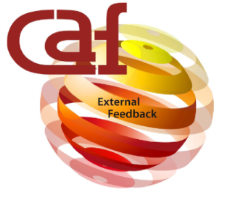 Caracterização da organização candidata:O modelo CAF foi aplicado em 20 ..… (Ano)□ A CAF foi implementada em toda a organização.□ A CAF foi implementada numa parte da organização. Especificar:___________________ ________________________________________________________________________________O relatório de autoavaliação da CAF foi concluído e entregue à direção em  (dd/mm/aaaa). Ter em atenção que a candidatura deve ser efetuada entre  12 meses, após ter sido realizada a autoavaliação com base na CAF e o respetivo relatório de autoavaliação concluído e entregue.Registo como Utilizador CAF □ A organização (ou departamento) está registada como Utilizadora da CAF na base de dados europeia dos Utilizadores da CAF (URL: http://caf.eipa.eu/3/98/)Assinatura da direção de topo da organização: Nome: 			___________________________________________________________Cargo: 			___________________________________________________________Local, Data		__________, ______________Assinatura 		__________________________Esta assinatura atesta a veracidade das afirmações aqui produzidas e confirma que está de acordo com os termos e condições da candidatura.O formulário deve ser assinado e enviado para o endereço eletrónico caf@dgaep.gov.pt.Nota: Caso não exista assinatura eletrónica o documento pode ser digitalizado.Nome (Organização/Departamento):Morada:Pessoa de contacto:Telefone:Fax:E-mail:Website: Data: